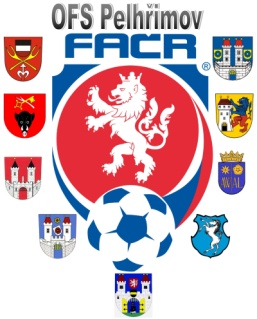 Výsledky výběru U 12, středa 13.9.2017OFS Žďár nad Sázavou – OFS Pelhřimov1. utkání 1:9 (Řezníček PK)2. utkání 0:3Další utkání hraje náš výběr s OFS Třebíč v Pelhřimově na UT za Kalvárií ve čtvrtek 5.10.2017Od 9.30 a 11.30 hodin